REGULAMENTO GERAL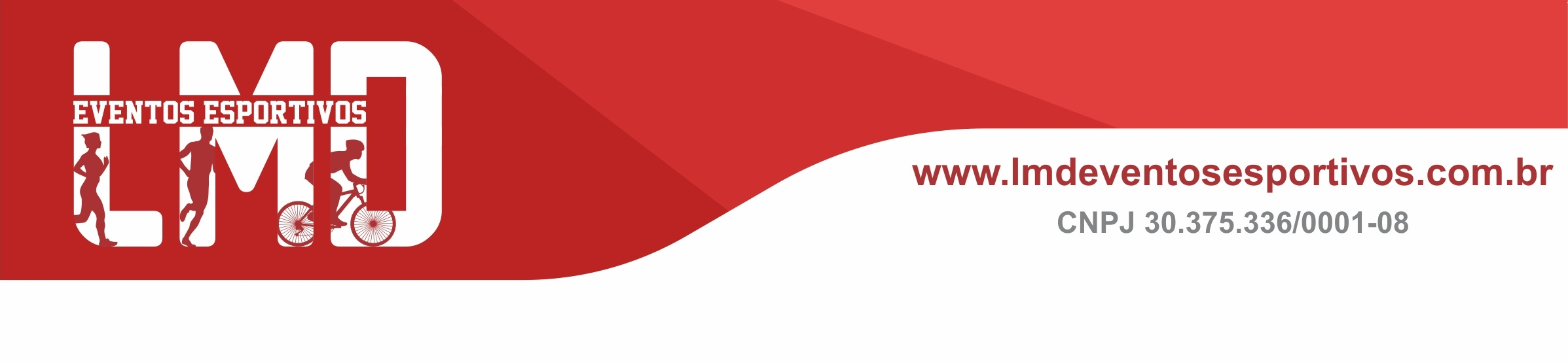 19º DESAFIO DE SANTO ANTONIO DE CICLISMOO Desafio de Santo Antônio de Ciclismo é um dos eventos mais antigos no estado Catarinense sendo sua primeira edição no ano de 1986.Com passar dos anos infelizmente várias edições não foram realizadas, fazendo com que se perdesse de alguma forma a essência deste belo esporte na cidade de Sombrio onde proporciona a prática do ciclismo competitivo para toda região e outros estados.CAMPEÕES:DA ORGANIZAÇÃOO DESAFIO DE SANTO ANTONIO, é uma promoção da Prefeitura Municipal de Sombrio, Secretaria de Educação, Cultura e Esporte e Departamento de Esporte. 
1. A Organização é responsável por fazer cumprir as datas e disposições deste regulamento e justificar as alterações quando cabíveis.2.Poderá o Organizador/Realizador suspender o evento por questões de segurança pública, atos públicos, vandalismo e/ou motivos de força maior sem aviso prévio aos participantes;3. O DESAFIO DE SANTO ANTONIO será realizado no dia 19 de junho de 2022 evento com a tradicional Corrida estrada e MTB esse ano ampliando o percurso para  55 Km.4. Os eventos serão distribuídos da seguinte forma:ESTRADA: Só será permitido o uso de bike Speed, ou seja, não sendo permitido bike TT,Contra relógio ou use equipamento que descaracterize o estilo Speed..  MOUNTAIN BIKE: (Não será permitido o uso de pneu fino ou qualquer equipamento que descaracterize do gênero mountain bike.)Local/Horário:  A largada será às 08h15 para ambas categorias, sendo estilo Estrada pelotão da frente e MTB na seqüência, sendo ambas escoltadas pela Policia militar e carros de apoio até a Rodovia Estadual, onde a partir do sinal (som de sirene juntamente com sinais de bandeira quadriculada) dado pela Comissão Organizadora será liberado os atletas para seguirem o percurso.PERCURSO CORRIDA TRADICIONAL 50 KM    *  Largada e chegada na rótula em frente a madeireira Danilo, bairro nova brasília -> Jacinto Machado até pinheirinho do meio ->retorna -> Sombrio e finaliza a prova.5. Por qualquer motivo e a qualquer tempo, sem aviso prévio, a organização poderá: adiar a prova, alterar o percurso, modificar ou mesmo cancelar algum trecho. PARTICIPAÇÃO / INSCRIÇÃO6. Poderão participar da prova atletas de ambos os sexos, regularmente inscritos de acordo com o regulamento geral do evento:a). Os atletas menores de 16 anos só poderão participar da prova com a presença de um responsável. b) A participação do atleta na prova é estritamente individual sendo proibido o auxílio de terceiros, somente no caso de auxílio para hidratação e no caso de manutenção da Bike a mesma deverá ser feita pelo atleta.Obs: Não poderá de forma alguma o atleta pegar vácuo em veículos, ou obter a ajuda de algo que não seja o próprio atleta e sua bike, sendo permitido somente o vácuo com outros ciclistas devidamente inscritos no evento, caso contrário o mesmo será automaticamente desclassificado.As inscrições poderão ser feitas via site WWW.LMDEVENTOSESPORTIVOS.COM.BR ou loja mattric bikes em Sombrio e Torres RS..Os grupos e Equipes de Ciclismo, terão direito a desconto na inscrição acima de 10    ( dez)  atletas. Caso algum atleta tenha feito sua inscrição pelo site sem solicitar desconto junto ao grupo, o mesmo não terá direito ao desconto, por se tratar da política administrativa de inscrição.A inscrição no  DESAFIO DE SANTO ANTONIO é pessoal e intransferível, não podendo qualquer pessoa ser substituída por outra, em qualquer situação. O participante que ceder seu número para outra pessoa será responsável por qualquer acidente ou dano que esta pessoa venha sofrer. É obrigatório o uso do número de identificação durante toda a realização da prova, sendo passíveis de desclassificação os participantes que não cumprirem este item.Ao fazer a inscrição o atleta ficará sob a cobertura de um SEGURO DE VIDA com validade durante o período da prova.Após a efetivação da inscrição, a organização do evento não reembolsará o valor da inscrição aos participantes que desistirem de participar.VALOR TAXA DE INSCRIÇÃO:O valor da inscrição será de R$ 55,00 reais.Grupos acima de 10 ciclistas terão desconto. KIT ATLETA 7. A retirada do kit acontecerá nos seguintes dias:*  18 junho das 10h às 12h  na loja mattric bikes em Sombrio. * 19 junho das 6h30 às 7h45  no local do evento ( centro multiuso, bairro Parque das Avenidas). 8. Kit atleta será composto pelos seguintes itens:> Medalha de participação personalizada> Repositor de Energia> Frutas > Pizza ( 1 fatia )> Água> Chip Atleta > Seguro atleta> Chopp ( 150 ml )9. CHIP de cronometragem - A organização irá disponibilizar um chip atleta junto ao kit atleta , sendo este descartável. Será obrigatório o uso do chip na sapatilha ou tênis.PREMIAÇÃO
11. As premiações serão definidas da seguinte forma:Todos os participantes receberão medalhas de participação.Em cada estilo, ou seja, Estrada ou MTB nas categorias por idade, serão premiadas com troféus o 1º lugar ,2º lugar e 3º lugarOs campeões geral de ambos estilos e naipe serão premiados com troféus o 1º lugar + 200,00 reais ,2º lugar 100,00 reais  e  3º lugar 50,00 reais , sendo que estes não terão direito ao pódio por categoria.Será dado troféu de escalador ao primeiro atleta masculino e feminino que chegar na subida do Araçá em primeiro. O primeiro atleta a cruzar a linha de chegada sendo considerado o mais rápido do evento, receberá o troféu denominado “OS CAMPEÕES”, troféu este que terá o nome gravado de todos os campeões das edições anteriores. O evento foi limitado em 200 atletas no total, somando Estrada e MTB. Obrigatoriedade:   Ao atleta que chegar em primeiro lugar, ou seja, for o campeão geral, tanto no masculino quanto no feminino, será obrigatório na edição seguinte, o uso da CAMISETA DOURADA DE CAMPEÃO. Tal camiseta personalizada pela organização sem custo algum para o atleta levará o nome do atleta e dos possíveis patrocinadores ou apoiadores do mesmo, com outras identificações que a organização o fará.Com isso o atleta campeão, não terá custos de taxa de inscrição no ano seguinte que obteve o feito de campeão geral. ( ex: campeão 2019 fica isento de taxas para o ano de 2022).JASC – JOGOS ABERTOS DE SANTA CATARINA:Esta edição do Desafio de Santo Antônio de Ciclismo, será usado como pré classificatória para JASC do ciclismo Estrada, Contra relógio e Cross Country MTB.Porém a chamada dos atletas deverá seguir os seguintes critérios e ordem:Residir na cidade de Sombrio seguido de melhor ordem de classificação no evento entre os Sombrienses.Caso não seja ocupado a vaga conforme o iten a) deste regulamento, será feito a chamada de atletas conforme a classificação geral do evento seguido da residência ser no estado de Santa Catarina.CATEGORIAS11. Categoria ESTRADA e Categoria MTB: 	50 KMobs: Será premiado a categoria geral com dinheiro e todos os campeões das respectivas categorias.12 - BICICLETAS E EQUIPAMENTOS: 	ATENÇÃO ciclistas...a). Será permitido aos ciclistas utilizar apenas uma bicicleta para percorrer o trajeto, devendo ser do modelo Speed  e Mountain Bike , exceto tipo Ironman e uso de clip no guidão em qualquer gênero e para MTB proibido também uso de pneu fino, sendo este tipo balão biscoito.   b). As bicicletas serão movidas exclusivamente pela força individual do atleta em conformidade com este regulamento.c) O atleta poderá prosseguir pelo percurso a pé, desde que sua bicicleta esteja presente (carregada, arrastada ou empurrada) pelo próprio atleta. Um atleta separado de sua bicicleta estará proibido de prosseguir pelo percurso da prova.d). Reserva-se à organização o direito de vetar qualquer equipamento ou acessório que julgue inadequado para a utilização no evento.e). Todo equipamento que o atleta utilizará na prova poderá ser checado pela organização momentos antes da largada, e ter seu uso vetado caso seja considerado impróprio ou de risco para participação no evento.f). Será obrigatório o uso de capacete ciclismo afivelado no estilo Estrada e Mountain Bike e com o adesivo do nº atleta recebido junto ao kit atleta.g). Não haverá reembolso, por parte da organização, bem como seus patrocinadores e apoiadores, de nenhum valor correspondente a equipamentos e/ou acessórios utilizados pelos participantes no evento, independente de qual for o motivo, nem por qualquer extravio de materiais ou prejuízo que por ventura os atletas ou participantes venham a sofrer durante a participação neste evento;RESULTADOS13.  . Os resultados oficiais do 20º DESAFIO DE SANTO ANTÔNIO 2022, serão informados através do face book oficial do Departamento  Municipal de Sombrio e no site www.lmdeventosesportivos.com.br.  14. A largada será dada em escolta, sendo que o tempo de cada atleta será acionado ao passar o portal localizado no bairro nova brasília, onde será também a chegada. 15.  . Qualquer reclamação sobre o resultado final da competição deverá ser feita, por escrito, até trinta minutos após a divulgação dos resultados, mediante pagamento de taxa de R$ 200,00 e será analisada por uma comissão composta pela comissão organizadora. Caso o protesto seja deferido o mesmo receberá de volta a taxa de 200,00 reais, caso seja indeferido seu protesto o mesmo perderá o valor da taxa e a mesma será sorteada com outros brindes junto ao final do evento. APOIO NO PERCURSO / SEGURANÇA16. Ao longo do percurso haverá  carros de apoio de recolhimento do ciclista e sua bike, motos de apoio, fiscais pelo decorrer do percurso, carro de emergência com enfermeiros para atendimento dos primeiros socorros e encaminhamento a uma unidade de saúde mais próxima, ambos fornecido pela organização do evento, caso necessário e apoio do corpo de bombeiros e polícia militar, estadual e rodoviária.17. A segurança da prova receberá apoio dos órgãos competentes e haverá sinalização para a orientação dos participantes; cabe ao atleta respeitar o trajeto, não sendo permitido tomar atalhos ou fazer uso de qualquer meio auxiliar para alcançar qualquer tipo de vantagem. O descumprimento desta regra causará a desclassificação do atleta;18. A prova será realizada com restrição ao trânsito de veículos, não sendo totalmente fechado, devendo o atleta manter a direita da pista e obedecer às leis de trânsito, ficar atento aos outros atletas e ser cordial sempre que possível com seus oponentes, organização e público.19. Recomendamos a todos os participantes da prova à realização de uma rigorosa e completa avaliação médica prévia a participação no evento;20. Ao participar deste evento, o atleta assume a responsabilidade por seus dados fornecidos e aceita totalmente o Regulamento da Prova, participando por livre e espontânea vontade, sendo conhecedor de seu estado de saúde e assumindo as despesas de transporte, hospedagem, alimentação e seguros ou quaisquer outras despesas necessárias ou provenientes da sua participação na prova, antes, durante e depois da mesma;21. O competidor é responsável pela decisão de participar da prova, avaliando sua condição física e seu desempenho e julgando por si só se deve ou não continuar ao longo da competição.  DIREITOS DE IMAGEM23. Ao participar deste evento, cada participante está incondicionalmente aceitando e concordando em ter sua imagem divulgada através de fotos, filmes, rádio, jornais, revistas, internet e televisão, ou qualquer outro meio de comunicação, para usos informativos, promocionais ou publicitários relativos à prova, sem acarretar nenhum ônus aos organizadores, patrocinadores ou meios de comunicação.24. A organização da prova bem como seus patrocinadores e apoiadores não se responsabilizam por prejuízos ou danos causados pelo atleta inscrito na prova, a terceiros ou outros participantes, sendo seus atos de única e exclusiva responsabilidade do mesmo;25. As dúvidas ou omissões deste Regulamento serão dirimidas pela Comissão Organizadora de forma soberana, não cabendo recurso a estas decisões, e caso necessário for, a segunda instância será junto ao poder judiciário de Santa Catarina.26. O evento terá supervisão através da  FEDERAÇÃO CATARINENSE DE CICLISMO. SOMBRIO – SC – MARÇO de 2022.Matheus Alexandre RochaGerente de Esporte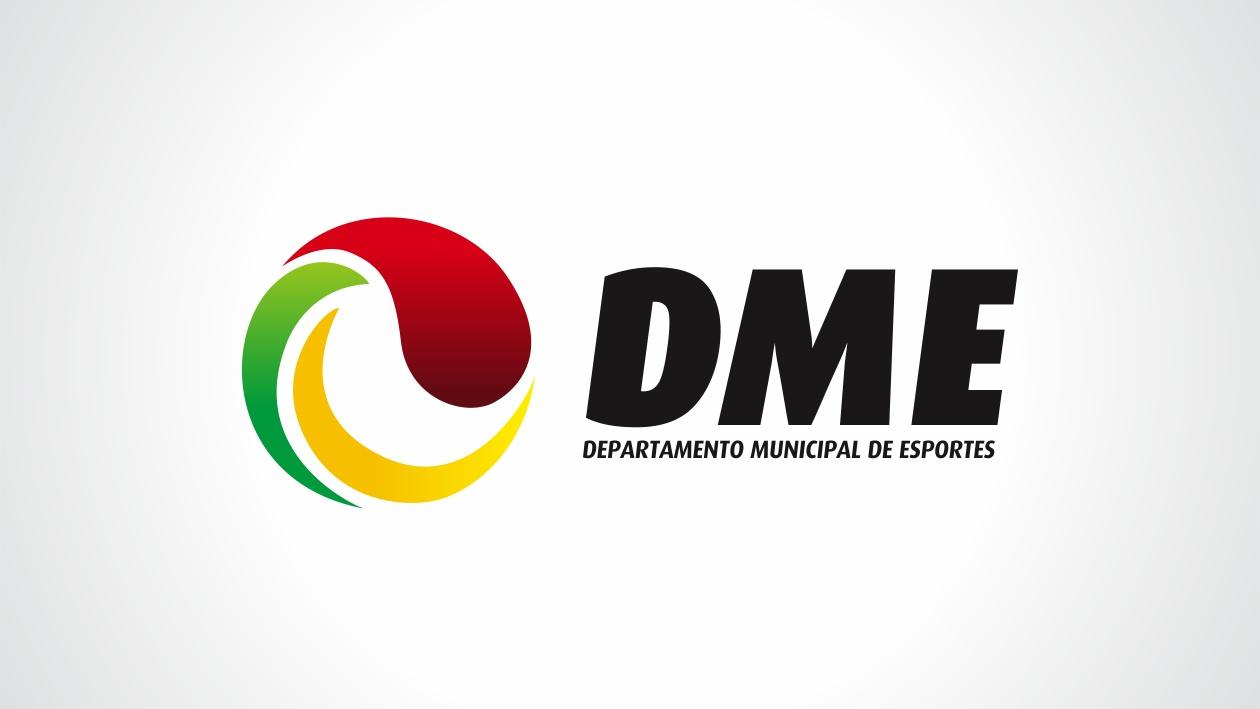 1986Osvaldo Duarte2000Rafael Silva1987Osvaldo Duarte2004Rafael Silva19892005Rafael Silva1990Osvaldo Duarte2009Rafael Silva19912015Rafael Silva19922016Jeferson Pereira Mendes19932017Rafael Silva1995Osvaldo Duarte2018Willian Bezerra Andrade1996Rafael Silva2019Wolfgang Hipolito 2020Evento participação devido a covid 19Categoria  Referencia Premiação 1º  ao 3º lugar troféu.SUB 23 –  até 22 anos                    SUB 30 – 23 a 29 anos   MASTER – Acima 29 anos                         M/FM/F              FMASTER “A1” – 30 a 34 anosMMASTER “A2” –  35 a 39 anosMMASTER “B1” – 40 a 44 anosMMASTER “B2” – 45 a 49 anosMMASTER “C1” – 50 a 54 anosMMASTER “C2” – 55 a 59 anosMMASTER “D1” – 60 a 64 anosMMASTER “D2” – 65 acima MGERAL                                     M/F